Laurea Magistrale in Biologia MarinaRelazione finale sull’attività di preparazione tesiCFU 15Da presentare al docente Relatore della TesiCriteri per la valutazione e la verbalizzazioneAl termine dell’attività di preparazione della prova finale per la LM, lo studente presenta al proprio Relatore una relazione scritta sull’attività svolta. Il Relatore effettua la valutazione finale dell’attività svolta. Qualora l’attività di preparazione prova finale non venga considerata completa e/o idonea, il Relatore darà le indicazioni per la prosecuzione dell’attività di preparazione tesi. Il Relatore, al termine dei lavori, trasmette alla Segreteria Didattica la relativa documentazione e comunica l’idoneità per la verbalizzazione entro la scadenza del termine per il completamento dei requisiti curriculari.La relazione finale non deve rappresentare una tesina e deve essere redatta secondo le seguenti modalità.Il testo della relazione di tipo scientifico, non dovrà superare i 4000 caratteri; la relazione completa non deve eccedere le 4 pagine, incluso frontespizio ed eventuali tabelle e figure.La relazione dovrà contenere:Frontespizio (vedi facsimile)Descrizione del contesto in cui si è svolta l’attività di preparazione tesiAttività svoltaPrincipali risultatiCapacità acquisite ai fini della formazione personaleBibliografia Qualora il relatore giudichi la relazione insoddisfacente nella sua stesura, potrà chiedere allo studente di revisionare l'elaborato in base ai propri suggerimenti.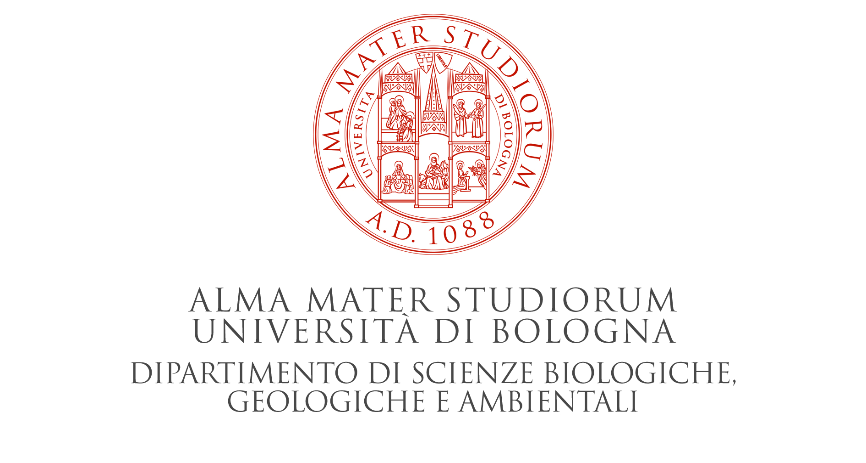 Corso di Laurea Magistrale in Biologia MarinaRelazione dell’attività svolta in preparazione della prova finalein Biologia MarinaTitolo di tesiEnte/Laboratorio presso cui è stata svolta la preparazione tesiNome e Cognome dello studenteMatricola n. _________IntroduzioneDescrizione del contesto in cui si è svolta l’attività di preparazione tesiAttività svoltaPrincipali risultatiCapacità acquisiteai fini della formazione personale BibliografiaEsempi di formattazione dei riferimenti bibliograficiDempster T, Holmer M (2009) Introductory editorial. Aquacult Environ Interact 1:1–5Hanski I (2005) The shrinking world: ecological consequences of habitat loss. In: Kinne O (ed) Excellence in ecology, Book 14. International Ecology Institute, Oldendorf/LuheWest TL, Amrose WG (1992) Abiotic and biotic effects on population dynamics of oligohaline benthic invertebrates. In: Colombo G, Ferrari I, Ceccherelli VU, Rossi R (eds) Marine eutrophication and population dynamics. Proc 25th Eur Mar Biol Symp. Olsen & Olsen, Fredensburg, p 189–194Eve TM (2001) Chemistry and chemical ecology of Indo-Pacific gorgonians. PhD dissertation, University of California, San Diego, CAFroese F, Pauly D (2009) FishBase. www.fishbase.org (accessed 13 Jan 2013)Luogo e data							Firma dello studente_________							_________